CLIENT INFORMATION SHEETDear Client,Kindly accomplish this form fully for processing.  To ensure that we have an updated record, kindly notify us of changes in any of the information provided.  All information will be held STRICTLY CONFIDENTIAL.  Thank you.       BUSINESS/BRANCH HEAD	REMITTANCE PAY-OUT CENTER (Please Check)		Domestic 				InternationalAUTHORIZED USERS of ExpressPay System:I / We hereby certify that all the above information is complete and accurate. Signature:                                                                                               Date:                                           (Business/Branch Head)Business NameBusiness AddressBusiness AddressTel. No.Fax No.Nature of BusinessTax Identification No.SEC/CDA Reg. NoDepository Bank/sNo. of membersNameDesignationHome AddressHome AddressTel. No.Fax No.Mobile No.Email AddressBirthdateNationalityResidence Cert., Driver’s Lic., Passport , or, other ID No.Date of Issue:Date of Issue:Expiry Date:Residence Cert., Driver’s Lic., Passport , or, other ID No.Place of Issue:Place of Issue:Place of Issue:NameType of UserClerk / ManagerUsername(Do not fill)Password(Do not fill)Email AddressMobile No.Client No.:ID No.: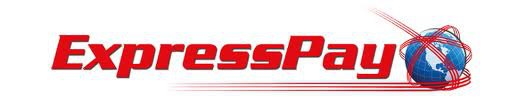 